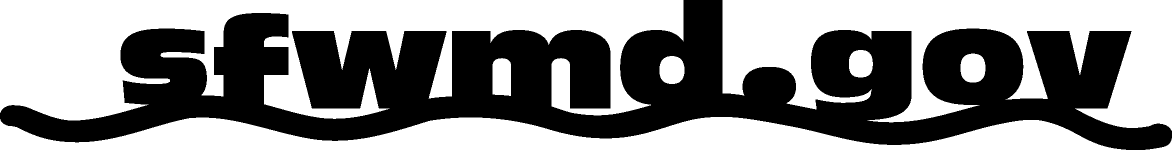 Water Use Limiting Condition Compliance ReportQuarterly Report of WithdrawalsThis report must be completed and submitted to the District at www.sfwmd.gov/ePermitting or by mail to the address shown as required by your permitWUC-DB ID      Permit Number          Permit Number          Permit Number          Permit Number          Issued to                   Issued to                   Issued to                   Issued to                   AddressAddressAddressAddressCity, State, ZIP           City, State, ZIP           City, State, ZIP           City, State, ZIP           Phone / Fax Number  Phone / Fax Number  Phone / Fax Number  Phone / Fax Number  E-mail Address         E-mail Address         E-mail Address         E-mail Address         This report is forThis report is forThis report is forThis report is forEntire PermitEntire PermitEntire PermitWellfield (name)Wellfield (name)Wellfield (name)Treatment Plant (name)Treatment Plant (name)Treatment Plant (name)Treatment Plant (name)Treatment Plant (name)Treatment Plant (name)Other (specify)Other (specify)Other (specify)MILLION GALLONSMILLION GALLONSMILLION GALLONSMILLION GALLONSMILLION GALLONSMILLION GALLONSMILLION GALLONSMILLION GALLONSMILLION GALLONSMILLION GALLONSMILLION GALLONSMILLION GALLONSMILLION GALLONSMILLION GALLONSMonth/YearMonth/YearMonth/YearMonth/YearMonth/YearGround WaterGround WaterGround WaterGround WaterSurface WaterSurface WaterReclaimed WaterReclaimed WaterOther (specify)Accounting MethodAccounting MethodAccounting MethodAccounting MethodAccounting MethodFlow MeterFlow MeterFlow MeterFlow MeterTime ClockTime ClockTime ClockOtherOtherName of Person Completing FormName of Person Completing FormName of Person Completing FormName of Person Completing FormName of Person Completing FormName of Person Completing FormName of Person Completing FormName of Person Completing FormSignatureSignatureDate